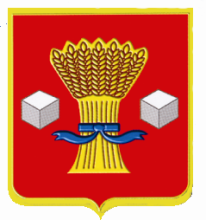 АдминистрацияСветлоярского муниципального района Волгоградской областиПОСТАНОВЛЕНИЕ30.07. 2019                         № 1502Об утверждении Положения оборганизации учета детей, подлежащих обучению по образовательным программамначального общего, основного общего исреднего общего образования в муниципальныхобразовательных организациях Светлоярскогомуниципального района Волгоградской области	В соответствии с Федеральным законом от 29.12.2012  № 273-ФЗ «Об образовании в Российской Федерации»,  в целях соблюдения права на образование лиц, проживающих или пребывающих на законном основании на территории Светлоярского муниципального района, а также обеспечения общедоступности и бесплатности начального общего, основного общего, среднего общего образования, руководствуясь Уставом  Светлоярского  муниципального  района  Волгоградской  области,п о с т а н о в л я ю:1. Утвердить Положение об организации учета детей, подлежащих обучению по образовательным программам начального общего, основного общего и среднего общего образования в муниципальных образовательных организациях Светлоярского муниципального района Волгоградской области согласно приложению.2. Отделу по муниципальной службе, общим и кадровым вопросам (Иванова Н.В.) разместить настоящее постановление на официальном сайте  Светлоярского муниципального района в сети Интернет.3.    Настоящее постановление вступает в силу со дня его подписания.4.   Контроль  исполнения   настоящего   постановления   возложить на заместителя главы Светлоярского муниципального района Ряскину Т.А.Глава  муниципального района                                                          Т.В. РаспутинаЕ.В.СтрукПоложениеоб организации учета детей, подлежащих обучению по образовательным программам начального общего, основного общего и среднего общего образования в муниципальных образовательных организациях Светлоярского муниципального района Волгоградской областиОбщие положенияНастоящее Положение об организации учета детей, подлежащих обучению по образовательным программа начального общего, основного общего и среднего общего образования в муниципальных образовательных организациях Светлоярского муниципального района Волгоградской области (далее – Положение), разработано с целью осуществления персонального учета детей, подлежащих обучению по образовательным программам  начального общего, основного общего и среднего общего образования в муниципальных образовательных организациях Светлоярского муниципального района Волгоградской области (далее – учет детей), обеспечения прав несовершеннолетних на получение начального общего, основного общего и среднего общего образования, координации деятельности субъектов, обеспечивающих учет детей и организаций по выявлению и учету детей, подлежащих обучению по образовательным программам начального общего, основного общего и среднего общего образования.Организация учета детей осуществляется в соответствии со следующими правовыми актами:Федеральным законом от 24.06.1999 № 120-ФЗ «Об основах системы профилактики безнадзорности и правонарушений несовершеннолетних»;Федеральным законом от 06.10.2003 № 131-ФЗ «Об общих принципах организации местного самоуправления в Российской Федерации»;Федеральным законом от 29.12.2012 № 273-З «Об образовании в Российской Федерации»;Федеральным законом от 27.07.2006 № 152-ФЗ «О персональных данных»;Федеральным законом от 27.07.2006 № 149-ФЗ «Об информации, информационных технологиях и о защите информации»;Законом Волгоградской области от 31.10.2002 № 748-ОД «Об основах системы профилактики безнадзорности и правонарушений в Волгоградской области»;Приказом Министерства образования и науки Российской Федерации от 22.01.2014 № 32»Об утверждении Порядка приема граждан на обучение по образовательным программам начального общего, основного общего и среднего общего образования»;Приказом министерства образования и науки Российской Федерации от 12.03.2017 177 «Об утверждении Порядка и условий осуществления перевода обучающихся из одно организации, осуществляющей образовательную деятельность по образовательным программам начального общего, основного общего и среднего общего образования в другие организации, осуществляющие образовательную деятельность по образовательным программам соответствующих уровней и направленности».Положение определяет:порядок организации учета детей, подлежащих обучению по образовательным программам начального общего, основного общего и среднего общего образования в муниципальных образовательных организациях Светлоярского муниципального района Волгоградской области;взаимодействие органов и организаций, располагающих данными о детях в возрасте от 6 лет 6 месяцев  до 18 лет, зарегистрированных и (или) фактически проживающих на территории Светлоярского муниципального района Волгоградской области;порядок предоставления информации в отдел образования, опеки и попечительства администрации Светлоярского муниципального района Волгоградской области (далее - Отдел).Информация по учету детей подлежит сбору, передаче, хранению и использованию в порядке, обеспечивающем ее конфиденциальность, в соответствии с требованиями действующего законодательства.Организация работы по учету детей2.1. В организации учета детей участвуют:Отдел;Муниципальные образовательные организации Светлоярского муниципального района Волгоградской области, реализующие образовательные программы начального общего, основного общего и среднего общего образования.Учет детей осуществляется путем создания и обновления информационной базы, которая формируется в Отделе.Источниками формирования информационной базы данных служат данные:муниципальных образовательных организаций Светлоярского муниципального района Волгоградской области о детях, проживающих (постоянно или временно) на территории поселения Светлоярского муниципального района Волгоградской области, за которой закреплено МОУ, или пребывающих на  данной территории, независимо от наличия (отсутствия) регистрации по месту жительства (пребывания);муниципальных дошкольных образовательных организаций Светлоярского муниципального района Волгоградской области о воспитанниках старшего дошкольного возраста;медицинских организаций о детском населении, в том числе о детях, не зарегистрированных по месту жительства, но фактически проживающих на соответствующей территории;органов и учреждений системы профилактики безнадзорности и правонарушений несовершеннолетних о не обучающихся детях из семей, находящихся в социально опасном положении.3.Полномочия субъектов организации работы по учету детей3.1. Отдел:осуществляет организационное и методическое руководство работой по учету детей;готовит ежегодно проект муниципального правового акта о закреплении  муниципальных образовательных организаций Светлоярского муниципального района Волгоградской области за конкретными территориями;запрашивает у муниципальных образовательных организаций Светлоярского муниципального района Волгоградской области сведения о несовершеннолетних, не получающих обязательное общее образование, не посещающих или систематически пропускающих учебные занятия без уважительных причин в течение учебного года;анализирует информацию, предоставленную муниципальными образовательными организациями Светлоярского муниципального района Волгоградской области, не получающих обязательное общее образование, не посещающих или систематически пропускающих учебные занятия без уважительных причин;ведет учет детей, получающих образование в форме семейного образования и самообразования;запрашивает от муниципальных образовательных организаций Светлоярского муниципального района Волгоградской области сведения о несовершеннолетних, зачисленных, но не получающих обязательное общее образование, не посещающих или систематически пропускающих учебные занятия без уважительных причин, исключенных и выбывших из муниципальных образовательных организаций Светлоярского муниципального района Волгоградской области в течение текущего учебного года или в летний период;принимают меры совместно с комиссией по делам несовершеннолетних и защите их прав Светлоярского муниципального района Волгоградской области (далее – КДН и ЗП) к устройству детей, не получающих начальное общее, основное общее, среднее общее образование, на обучение  в муниципальных образовательных организаций Светлоярского муниципального района Волгоградской области, расположенные на территории Светлоярского муниципального района Волгоградской области;контролируют устройство на обучение выявленных не обучающихся детей;обеспечивают надлежащую защиту сведений, содержащих персональные сведения, а также обработку персональных данных о детях в соответствии с требованиями действующего законодательства.3.2. Муниципальные образовательные организации Светлоярского муниципального района Волгоградской области Светлоярского муниципального района Волгоградской области:осуществляют учет детей в возрасте от 6 лет 6 месяцев до 18 лет, проживающих на территориях, за которыми закреплены данные муниципальные образовательные организации Светлоярского муниципального района Волгоградской области, взаимодействуя при этом с органами опеки и попечительства, учреждениями системы профилактики безнадзорности и правонарушений несовершеннолетних, медицинскими организациями, дошкольными организациями и представляют информацию в Отдел;обеспечивают систематический контроль за посещением занятий обучающимися, отдельно ведут учет обучающихся, не посещающих по неуважительным причинам занятия;предоставляют сведения об обучающихся, не посещающих или систематически пропускающих по неуважительным причинам занятиям, в Отдел до первого числа, следующего за отчетным, в течение учебного года по форме согласно приложению 1 к настоящему Положению;информирует Отдел и КДН и ЗП о детях, прекративших обучение, в течение 7 дней со дня выявления детей, прекративших обучение;принимают на обучение, не получающих начальное общее, основное общее, среднее общее образование, выявленных в ходе работы по учету детей;3.3. Муниципальные образовательные организации Светлоярского муниципального района Волгоградской области, реализующие образовательные программы дошкольного образования, предоставляют в Отдел сведения о детях, завершающих получение дошкольного образования в текущем году, по форме согласно приложению 2 к настоящему Положению ежегодно в срок до 20 января для формирования банка данных о детях, подлежащих приему для обучения по образовательным программам начального общего образования в муниципальные образовательные организации Светлоярского муниципального района Волгоградской области.3.4. При зачислении обучающегося, отчисленного из иной образовательной организации, принимающая муниципальная образовательная организация Светлоярского муниципального района Волгоградской области в течение двух рабочих дней с даты издания распорядительного акта о зачислении обучающегося в порядке перевода письменно уведомляет общеобразовательную организацию, из которой отчислен обучающийся, о номере и дате распорядительного акта о зачислении обучающегося в муниципальную образовательную организацию Светлоярского муниципального района Волгоградской области.3.5. В случае отчисления обучающегося из муниципальной образовательной организации Светлоярского муниципального района Волгоградской области и неполучения последней уведомления о его зачислении в иную общеобразовательную организацию направляет запрос о подтверждении факта зачисления выбывшего обучающегося.Управляющий делами                                                                 Л.Н.ШершневаСписок обучающихся,       не посещающих или систематически пропускающих учебные занятия                        по неуважительным причинам_________________________________________________________________(полное наименование образовательной организации в соответствии с Уставом) Директор   _____________________/___________________________________/                       Сведения о детях, посещающих ___________________________________________________________________,(полное наименование образовательной организации, реализующей основныеобщеобразовательные программы дошкольного образования,в соответствии с Уставом)    завершающих   получение   дошкольного   образования   в  текущем  году,подлежащих приему в первый класс (по состоянию на 20 января ___ года) Руководитель   _____________________/___________________________________/Утвержденопостановлением администрации Светлоярского муниципального района от ________ 2019 № ___Приложение 1 к Положению об организации учета детей, подлежащих обучению по образовательным программам начального общего, основного общего и среднего общего образования в муниципальных образовательных организациях Светлоярского муниципального района Волгоградской областиNП№ п/пФ.И.О.Число, месяц, год рожденияОбразовательное учреждение, классС какого времени не посещает образовательное учреждениеПричины непосещения образовательного учрежденияМеры, принятые по возвращению ребенка в образовательное учреждениеРезультаты проведенной работыПриложение 2 к Положению об организации учета детей, подлежащих обучению по образовательным программам начального общего, основного общего и среднего общего образования в муниципальных образовательных организациях Светлоярского муниципального района Волгоградской области№ п/пNФ.И.О. ребенкаЧисло, месяц, год рождения ребенкаАдрес регистрацииАдрес фактического проживанияПримечание